Robert Smith        Content Developer[Today’s Date][341 Company Address]
[Company City, State xxxxx]
[(xxx) xxx-xxxx]
[hiring.manager@gmail.com]Dear [Mr./Mrs./Ms.] [Hiring Manager’s Name],This is regarding the job opening for the position of Content Developer. I have a total of …… Years of experience working as a Content Developer or as a Web Developer with a well-known Information Technology industry. Having all the skills and experience I believe I am the best fit for this position. In the past, I have worked with a lot of big brands, hence, using my skills and understanding of the market and the technologies. I can be an asset to your company. I have proven experience inMust have a knowledge of how to change or control the effectiveness when it is required.Must have an outstanding editing skill.Must know how to handle multiple clients at one time.Have a skill to create or alter the content on the website.I would like to Thank you in Advance for considering my job application, if given a chance I can prove to be an asset to the company.Looking forward to hearing from you soon.Sincerely,[Your Name]1737 Marshville Road, Alabama, (123)-456-7899, info@qwikresume.com, www.qwikresume.com© This Free Cover Letter is the copyright of Qwikresume.com. Usage Guidelines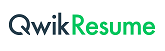 